Клиентская служба (на правах отдела)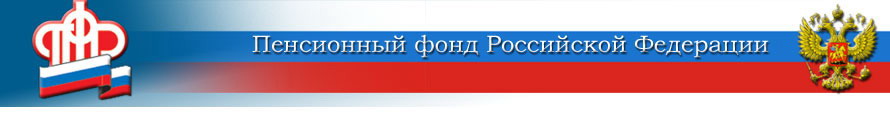 в  МЫШКИНСКОМ МУНИЦИПАЛЬНОМ РАЙОНЕ  Фактический адрес: Ярославская область, Мышкинский район, г.Мышкин, Пл. Успенская, д.3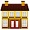   152830,Ярославская область, Мышкинский район, г.Мышкин, Пл. Успенская, д.3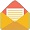  Телефон: 8(48544) 2-14-03, 2-81-52,2-14-35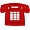 КОНТАКТЫ ВЫШЕСТОЯЩИХ ОРГАНИЗАЦИЙ:Государственное учреждение – Управление Пенсионного фонда Российской Федерации в г. Рыбинске Ярославской области  Адрес: г. Рыбинск, ул. Глеба Успенского, д.6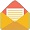  Режим работы: пн-чт – 08.00-17.00, пт – 08.00-16.00, перерыв на обед 12.30-13.18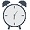  E-mail:r09@086.pfr.ru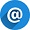  Телефон горячей линии УПФР в г. Рыбинске : 29-75-09, 21-95-34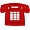 Государственное учреждение – Отделение Пенсионного фонда Российской Федерации по Ярославской области Адрес: 150049, г. Ярославль, пр-д Ухтомского, д. 5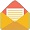 Сайт: www.pfrf.ru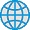  E-mail: opfr@086.pfr.ru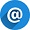  Телефон горячей линии ОПФР по Ярославской области: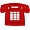 (4852) 59-01-44Ответственный за повышение качества предоставления государственных услуг – руководитель КС в Мышкинском  муниципальном районе Степанова О.Г.Контактный телефон: 8(48544) 2-14-03